Publicado en Milan, Italia el 04/05/2023 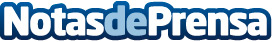 PinCell anuncia el éxito de dos estudios in vivo de una innovadora terapia para enfermedades de la pielHan utilizado un ratón transgénico patentado que produce la forma humana de la proteína FasLDatos de contacto:Tony AmatoMD - CEO, PinCell+393346263471Nota de prensa publicada en: https://www.notasdeprensa.es/pincell-anuncia-el-exito-de-dos-estudios-in_1 Categorias: Medicina Industria Farmacéutica Investigación Científica Otras Industrias Biología http://www.notasdeprensa.es